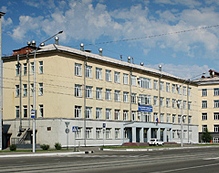 Уважаемые обучающиеся 10 - 11 классов и  родители!       В целях успешной подготовки к сдаче ЕГЭ Филиал КузГТУ в г. Новокузнецке проводит курсы по предметам: РУССКИЙ ЯЗЫК;МАТЕМАТИКА; ФИЗИКА;ОБЩЕСТВОЗНАНИЕ;ИСТОРИЯ.Гарантируем: малые группы, индивидуальный подход к каждому слушателю.Срок обучения: 7 месяцев (октябрь - апрель).Место проведения занятий – ул. Орджоникидзе, 8а.Начало занятий – 16.00 часов.Запись по телефонам: 52-88-52, 53-96-35 (отдел маркетинга).Электронный адрес: omit@kuzstu-nf.ruОфициальный сайт: www.kuzstu-nf.ruКонтактное лицо: Давыденко Марина Николаевна